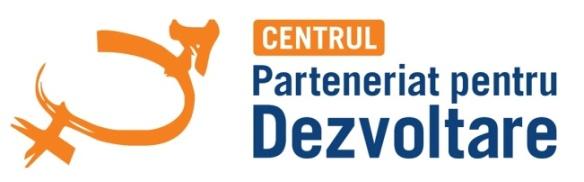 TERMENI DE REFERINȚĂ PRIVINDSELECTAREA UNEI/ UNOR COMPANII CE VA/VOR PRESTA SERVICII DE CHIRIE A SĂLII ŞI/SAU SERVICII DE ALIMENTARE/CATERING PENTRU DESFĂȘURAREA UNUI EVENIMENT HIBRID 12 aprilie 2022Centrul Parteneriat pentru Dezvoltare (CPD) anunţă lansarea competiţiei deschise privind selectarea unei/unor  companii ce va/vor presta servicii de chirie a sălii și/sau servicii de alimentare/catering pentru desfășurarea unor instruiri și evenimente, atât în format online, cât și hybrid. Activitatea are loc în cadrul proiectului „Advocacy pentru o protecție mai bună împotriva discriminării”. Proiectul este realizat de Fundația Est-Europeană, în parteneriat cu Centrul Parteneriat pentru Dezvoltare, finanțat de Uniunea Europeană și co-finanțat de Suedia. Obiectivul concursului: Selectarea unei/unor companii ce ar presta servicii de chirie a sălii și/sau servicii de alimentare/catering pentru desfășurarea unor instruiri și evenimente, atât în format online , cât și hybrid. Perioada de desfăşurare a activităţii: instruirile și evenimentele vor fi desfășurate în perioada aprilie - mai 2022.  Primul eveniment este planificat pentru sfârșitul lunii aprilie 2022. Rezultate aşteptate: Compania selectată /companiile selectate va (vor) presta serviciile conform cerinţelor solicitate de către Centrul Parteneriat pentru Dezvoltare în prezentul document şi în baza contractului semnat între părţi (compania selectată şi CPD).Cerințe Cerinţe față de LOT I - SERVICII DE CHIRIE A SĂLII:Sală de conferinţe cu un spaţiu de cel puţin 70 m² (metri pătraţi), program de lucru pînă la cinci ore pe zi, fiind inclusă o pauză de cafea și un prânz de tip fourchette per eveniment;Dotarea sălilor cu mobilier (mese, scaune) ce poate fi uşor schimbat/ mutat, astfel încât grupul de participanţi/participante să poată uşor să se reorganizeze în diferite situaţii;Dotarea sălilor de lucru cu proiector, prelungitoare, ecran pentru proiector, boxe;Conexiune la internet (vă rugăm să indicaţi existenţa sau lipsa accesului la Wi-Fi);Asigurarea suportului tehnic pentru translarea evenimentului live pe rețele de socializare și alte platforme de știri;Asigurarea cu echipament tehnic necesar pentru desfășurarea unui eveniment hibrid;Asigurarea cu apă plată (0,5L) pentru minim 15 persoane/zi;Locaţia trebuie să fie accesibilă pentru persoanele cu dizabilităţi;*Respectarea măsurilor de protecție împotriva răspândirii infecției cu COVID-19 sunt obligatorii!Cerinţe faţă de LOT II - SERVICII DE ALIMENTARE/ CATERING:Servicii de alimentație/catering pentru minim 20 persoane: pauză de prânz şi pauză de cafea;Servicii de livrare, deservire și închiriere a tacâmurilor;Certificat ce confirmă respectarea cerințelor sanitare și de siguranţă a alimentelor;Operativitate şi eficiență în procesul de deservire.IMPORTANT: Companiile interesate pot aplica atât pentru ambele loturi, cât și pentru un singur lot, reieșind din serviciile disponibile și capacitate. Pentru ca ofertele să fie examinate, dosarul va include următoarele:Copia certificatului de înregistrare;Oferta financiară în MDL, după modelul anexat mai jos;Meniul detaliat per persoană, cu specificarea preţului pentru prânz şi pauză de cafea, precum și costuri pentru deservire, pentru livrare și închiriere a tacâmurilor (dacă e cazul).Specificarea faptului dacă locaţia, inclusiv sala de instruire şi spaţiul pentru pauzele alimentare, sunt accesibile pentru persoanele cu dizabilităţi;Scrisoare de confirmare privind capacitatea furnizorului de a organiza eveniment de tip hibrid (poate fi mesaj în formă liberă expediat împreună cu dosarul de aplicare).Includerea la dosar a imaginilor care să prezinte condiţiile de alimentaţie (sala restaurantului) și de desfăşurarea a activităţilor va constitui un avantaj în luarea deciziei de selectare a companiei.Declarația de integritate (a se vedea Anexa 2).Important! Proiectul „Advocacy pentru o protecție mai bună împotriva discriminării”, ȋn cadrul căruia, conform legislației, se aplică TVA la cota 0%. Documentele confirmative vor fi expediate persoanei selectate. Cerințe minime de calificare: Experiență de cel puțin 2 ani în domeniul serviciilor solicitate. Plata pentru serviciile prestate: Plata va fi efectuată prin virament bancar în decurs de 5 zile calendaristice după prestarea serviciilor. Transferul către prestator va fi efectuat în lei (MDL).Perioada de executare a contractului: aprilie 2022– mai 2022 (contractul va fi semnat în lei MDL).Ofertele pot fi trimise în formă electronică la adresele de e-mail:  elena_sajina@bk.ru  şi andronache.al@gmail.com sau  în formă fizică la adresa poștală:Centrul Parteneriat pentru Dezvoltarestr. Armenească, 13MD-2012, Chişinău, Republica MoldovaOfertele sigilate  vor cuprinde:De la: Numele ofertantului, data, semnătura directorului, amprenta ştampilei, rechizitele bancare şi datele de contact (adresă, telefon fix, telefon mobil, e-mail);Termenul de valabilitate a ofertei financiare este de 30 zile.Termenul limită de prezentare a ofertelor este 18 aprilie 2022Pentru informații suplimentare:  Elena Sajina, tel. 079741886 sau e-mail: elena_sajina@bk.ruAnexa 1Oferta va avea următorul conţinut:Notă: *Oferta financiară va fi prezentată doar în lei moldoveneşti (MDL), la cota TVA 0%. Semnarea şi ştampilarea ofertei financiare este obligatorie. În caz contrar, oferta va fi considerată nevalabilă. La ofertă se vor anexa adiţional meniurile propuse pentru prânz şi pauză de cafea.*În cazul în care compania aplică la un singur lot, vor fi completate doar rândurile corespunzătoare din tabelul de mai  sus. Anexa 2.DECLARAȚIE DE INTEGRITATEpentru furnizorii de servicii și bunuriPrin prezenta, _____________________________________________, reprezentată de către                                                              (denumirea furnizorului/furnizoarei)________________________________________________________________ declară pe propria răspundere, că:                               (funcţia, numele şi prenumele)- nu va fi implicat(ă) în comiterea de infracţiuni, evaziune fiscală, acte conexe corupţiei sau fapte de comportament corupţional; - nu va fi implicat(ă) în obţinerea unor avantaje (ne)patrimoniale nejustificate; - nu va primi/oferi cadouri sub formă de bunuri sau servicii de la/către Beneficiar care pot influenţa decizia Beneficiarului sau Furnizorului;- nu va participa la activități frauduloase care duc la un câștig personal sau pentru Beneficiar;- nu va încuraja şi falsifica documentele, inclusiv ajustarea neoficială post-factum semnării acestora;- nu va tolera conflictul de interes şi va anunţa imediat Beneficiarul despre aceasta;- nu va divulga date cu caracter personal, fără acordul prealabil al Beneficiarului;- nu va accepta şi încuraja mişcări băneşti fără documente de suport autentificate prin semnătură şi ştampilă (contract, cont de plată, facturi, act de predare-primire etc.); - nu va accepta şi încuraja plata remunerării nedeclarate fiscal;- nu va încuraja şi accepta lucrul cu mijloace băneşti sub formă de cash.Mă angajez să raportez imediat Beneficiarului orice situaţie sau posibilă situaţie de fraudă şi să declar orice modificare apărută în legătură cu cele menționate mai sus, la adresa de e-mail: cpd.integritate@gmail.comSunt conştient(ă) că nerespectarea declaraţiei de integritate şi generarea situaţiilor de fraudă pot conduce la rezilierea imediată a contractului încheiat între părţi, cheltuielile fiind suportate de partea vinovată.Data____________________________Semnătura______________________Data. Xx.xx.xxxxData. Xx.xx.xxxxData. Xx.xx.xxxxLOT I: SERVICII DE  CHIRIE A SĂLIILOT I: SERVICII DE  CHIRIE A SĂLIILOT I: SERVICII DE  CHIRIE A SĂLIINr.OfertaPreţ ofertă MDL/ per persoanăTVA la cota 0%Prânz (per persoană/zi)1 Pauză de Cafea (per persoană/zi)Apă plată de 0,5 L Deservirea Livrarea prânzuluiÎnchirierea tacîmurilorSub-total (per persoană/zi)Sub-total (per persoană/zi)LOT II: SERVICII DE ALIMENTAȚIE/CATERINGLOT II: SERVICII DE ALIMENTAȚIE/CATERINGLOT II: SERVICII DE ALIMENTAȚIE/CATERINGArenda sălii (per zi – 5 ore de lucru)Arenda echipamentului per zi (proiector, boxe, prelungitor, ecran pentru proiector, și altele pentru desfășurarea evenimentului hibrid)Conexiune la internet (per zi)Suport tehnic pe durata evenimentuluiOrganizarea transmisiunii live a evenimentuluiSub-total (per zi)Sub-total (per zi)TOTALTOTALMDLSemnăturaȘtampilaDatele bancareSemnăturaȘtampilaDatele bancareSemnăturaȘtampilaDatele bancare